MAT 6. RAZRED (četrtek, 7. 5. 2020)Rešitve nalog:1. Izračunaj obseg lika.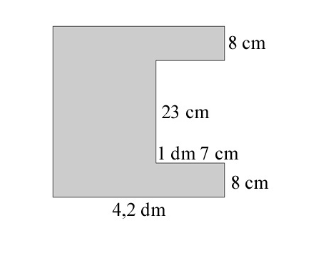 2. Izračunaj obseg kvadrata, če je stranica dolga 3. Kvadrat s stranico 9 cm in pravokotnik z dolžino 10 cm imata enak obseg. V zvezek nariši oba lika.KVADRAT                                                              PRAVOKOTNIK
4. Izpolni manjkajoča mesta v preglednici.PRAVOKOTNIK 1                                                     PRAVOKOTNIK 2PRAVOKOTNIK 3                                                      KVADRATPONAVLJANJE in UTRJEVANJE UČNE SNOVI: POVRŠINA in PROSTORNINA KVADRA ter KOCKEReši naslednje naloge:1. Izračunaj površino kvadra na sliki.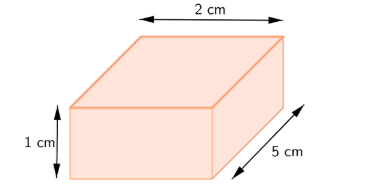 2. Igralna kocka ima rob dolžine 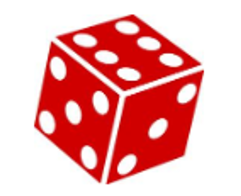 a)  Mejne ploskve kocke so _______________.b)  Ploščina ene mejne ploskve je ________ c)  Površina igralne kocke je ________ d)  Prostornina igralne kocke je ________ 3. Dopolni preglednico za tri različne kvadre.4*. Iz velike kocke z robom 4 cm smo izrezali kvader. Izračunaj prostornino nastalega telesa.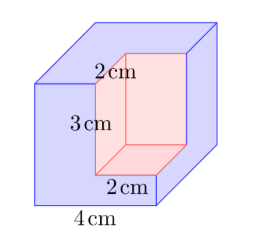 dolžina širina obseg pravokotnik pravokotnik pravokotnik kvadratdolžinaširinavišinaprostornina